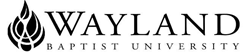 WAYLAND BAPTIST UNIVERSITYWBU ONLINESCHOOL OF RELIGION AND PHILOSOPHYWayland Mission StatementWayland Baptist University exists to educate students in an academically challenging, learning-focused and distinctively Christian environment for professional success and service to God and humankind.RLGN/RLED 4351CONTEMPORARY MISSIONS IN CONTEXT: ISRAELCOURSE SYLLABUSSUMMER 2019MAY 27-AUG 10Instructor: Randolph R. RogersInstructor information:University Phone:  806-291-1167 (email is a much more reliable contact method)Email: randy.rogers@wbu.edu Office hours in Plainview, TX: No office hours during the summer.  Please contact via email.All Emails will be answered within 48 hours—usually much faster within office hours.  Office Location:  Flores Building, Wayland Baptist University.   1900 W. 7th. Plainview, TX 79072Class Meeting TimeSince this is a hybrid online class, class meeting times will be observed by regular and timely participation in online activities and face to face activities while doing ministry together July 18-30 in Israel.  The first 8 weeks of class will be completed online.  Meeting times will be observed through regular participation in online assignments.  There is no specific time in which the student must log in each week unless specified in an assignment. There are specific due dates per assignments.Weeks 9-10 will be conducted in the field, practicing service in a mission/ministry setting.  Week 11 and any other follow-up work will be conducted online.Catalog DescriptionOverview of culture and language in context; mission activities from the past including the most recent decade; Christian relief and development and other strategies for ministering to unreached people groups; equipping volunteers to be more effective in missions. Note: Content may vary. Prerequisite/ Co-requisites:  RLGN 1301 or RLGN 1303 [OT maj/min], and RLGN 1302 or RLGN 1304 [NT maj/min]. Also see: RLED 4351ResourcesRequired TextsBaker, William G.  Arabs, Islam, and the Middle East.  Dallas: Brown Books, 2003.   978-0972957809Khoury, Steven N.  In the Backyard of Jesus.  Jerusalem: Backyard Books, 2012.   978-0882640549Parshall, Phil. Muslim Evangelism: Contemporary Approaches to Contextualization.  IVP Books, 2003.  978-0830857104Recommended TextsGeisler, Norman L.  Answering Islam: The Crescent in Light of the Cross.  Grand Rapids: Baker, 2002.  978-0801064302Course Outcome Competencies:  Students will:1. Demonstrate knowledge of the role of geography and politics in a specific contemporary cultural context as selected by the professor.2.  Demonstrate the ability to perform mission service more effectively in a cross-cultural environment.3.  Demonstrate evangelistic techniques that are effective in a cross-cultural environment. 4.  Demonstrate and reflect on personal spiritual development within the context of contemporary missions.Attendance RequirementsSince this is an online class, class meeting times will be observed by regular and timely participation in online activities every week.  You are required to log in to class each week and meet specific deadlines.  Skipping scheduled weekly assignments will be considered as an “absence” for that particular week.The Division's "no cut" policy allows no unexcused absences.  If you miss assignments, you are required to communicate with the professor and let him know the nature of your absence in a timely manner.  The longer the delay in communication, the less credit for the excuse made.All excused absences with be allowed to make up work.  Any late penalties are at the discretion of the professor.All unexcused absences will be counted as -0- and no credit given.  Excuses such as “I forgot,” “My internet went down,” “was busy doing work in other classes” do not constitute valid excused absences.No student missing more than 25% of the class meetings (including both excused and unexcused absences) can pass the course.  IN THIS CASE, 3 WEEKS OF ABSENCES WILL RESULT IN A FAILING GRADE.Statement on Plagiarism and Academic DishonestyWriting is a collaborative art. Working out ideas for your paper with an instructor, writing tutor, classmate, family member, or friend is encouraged not only for this class, but also for other classes that involve writing. Discussion and collaborative brainstorming are good. However, passing off another’s writing or ideas as your own is plagiarism. It is unethical, it constitutes Academic Dishonesty (cheating), and it is sufficient grounds both for failure of a course and suspension from the university.Common examples of plagiarism or academic dishonesty include the following:Copying any amount of text directly from an internet website, book, or other document without appropriate citation and synthesis into one’s own discussion.Paraphrasing the ideas presented in any source or oral discussion without appropriate citation.Using the evidence and conclusions of any source as the controlling framework for one’s own paper.Recycling work from a previous or current course, whether your own work or another student’s work.Purchasing or otherwise downloading a paper from an internet website.In some writing assignments, you will be expected to incorporate scholarly sources into your document. ALL OF THE FOLLOWING must be met to constitute appropriate citation of any source:Including MLA, Chicago, or APA parenthetical or note-style citation format as required by the instructor.Placing borrowed text directly from another source within “quotation marks.”Introducing clearly another author’s voice into the document by means of a signal phrase (an introduction of that author).Offering, in short, a clear distinction between one’s own voice or ideas and those of any outside authors brought into the discussion.Wayland Baptist University observes a ZERO TOLERANCE policy regarding Academic Dishonesty.Any suspected instance of academic dishonesty, including plagiarism, will first be evaluated by the instructor and discussed individually with the student.  If the instructor determines that a student’s actions constitute Academic Dishonesty, the case will be filed with the school dean (as determined by course prefix) and reported to the university vice president of academic affairs, as per university policy. ALL CASES OF ACADEMIC DISHONESTY WILL RE REPORTED.  Per university policy as described in the Wayland Academic Catalog, second offenses WILL RESULT IN SUSPENSION FROM THE UNIVERSITY.  In this course, the first instance of Academic Dishonesty may also result in a zero on the assignment.Disability StatementIn compliance with the Americans with Disabilities Act of 1990 (ADA), it is the policy of Wayland Baptist University that no otherwise qualified person with a disability be excluded from participation in, be denied  the  benefits  of, or  be subject  to discrimination  under  any educational  program  or activity  in the university. The Coordinator of Counseling Services serves as the coordinator of students with a disability and should be contacted concerning accommodation requests at (806) 291- 3765. Documentation of a disability must accompany any request for accommodations.” Course Requirements FOR FURTHER DETAILS, PLEASE CHECK THE CLASS HOME PAGE ON WWW.BLACKBOARD.COM, ON THE MAIN MENU, UNDER THE TAB <<COURSE INFORMATION>>.Complete all assignments (tests, etc) as assigned in syllabus.Check and respond to announcements, messages, and discussion board regularly throughout the week;  Watch Introductory Videos as provided by the professor.Read all assigned material from text booksclass notes published by the professorwebsites or other links provided by professorRespond to discussion prompts by posting comments on discussion board;Complete the Weekly Quiz by the end of the due date.Complete all other assignments (tests, etc) as assigned in syllabus.All due dates and times will be listed according to Central Standard Time (CST).Discussion board forumsThe first 8 weeks will require responses to discussion board forums: two replies to the professor’s questions and two responses to the comments of other students. Grading will follow the rubric posted on Blackboard.Respond to all professor posts.  Word minimums will be posted as needed.  Otherwise, the professor will be looking for accuracy, thoroughness, and attention to directions and details in the reading.Respond to at least two other students within the flow of the weekly dialog. Since all students must respond to the professor posts by Friday, this will leave the weekend to respond to peer posts.QuizzesWeekly quizzes will help the student master the basic concepts found in the weekly readingJournalEach student will produce a journal that will cover the following elementsDetail spiritual preparation each week for the mission tripDetail experiences in the field, includingSpiritual experiences while on missionObservations and questions about cultural experiencesReflections on mission and evangelism opportunitiesReflections on spiritual pilgrimages encountered on the tripFormat: the journals will be submitted electronically.  However, if you prefer journaling by handwriting, then you may take a photo of your journal entries and submit them.Final ExamOne exam will be given at the end of the class.  It will deal with comprehensive concepts from the class.Written projectEach student will be responsible for an 8-10 page research paper on topics covered in the class.  More details will be available on Blackboard.Course Evaluation (Method of Determining Grade)University Grading SystemSymbol	Percentage	Other symbols used for grading include:A	90-100	B	80-89	C	70-79	D	60-69	F	Below 60CR	Credit	Satisfactory, but without qualitative grading.NCR	No Credit		Unsatisfactory, but without qualitative grading.I**	Incomplete		May be given to a student who is passing, but has not completed a term paper, examination, or other required for work reasons beyond the student’s control.IP	In progress		Assigned to a course indicating that at the conclusion of a term the course will still be in progress.X	No grade		No grade has been submitted by the instructor. The course grade which will replace the X must be submitted within 30 days from the beginning of the next full term.W	Withdrawal		Course dropped or withdrawal from the University.WP	Withdraw passing	Course dropped or withdrawal from the University after deadline to withdraw with a W and prior deadline to withdraw with a WP or WF.WF	Withdraw failing	Course dropped or withdrawal from the University after deadline to withdraw with a W and prior to deadline to withdraw with a WP or WF.**A grade of incomplete is changed if the deficiency is made up by midterm of the next regular semester; otherwise, it becomes "F".  This grade is given only if circumstances beyond the student's control prevented completion of work during the semester enrolled and attendance requirements have been met. Computation of final grade Assignment		Points Discussion Board	30Quizzes		20Journal 		20Exam			10Project		20TOTAL		100Course Outline and Calendar CLASS SCHEDULE (Tentative)ADDITIONAL INFORMATIONFor Complete expectations on assignments, see the Class Home Page on www.blackboard.com.  On the main menu, click COURSE INFORMATION.  This tab will contain info concerning assignments and expectations.For the Weekly Schedule, see the Class Home Page.  Check the tab labeled WEEKLY ASSIGNMENTS.  Here you will find information and instructions for each week’s assignments, individually labeled and with access to each part of the week’s assignment.Statement on Civility(Approved by the Administration Cabinet on July 1, 2013)In keeping with Wayland’s mission as a Christian higher education institution, Wayland Baptist University strives to demonstrate civility and Christ-like character in a positive manner where courtesy and respect are afforded to all persons at all times. Members of the University’s student and non-student community can expect Christ’s example to be modeled consistently by trustees, administrators, faculty, staff, and students in order to foster an environment for education and work, contribute to leadership development, and glorify God. While on any campus, attending any event, participating in any course, or engaging in any communication, Wayland trustees, administration, faculty, staff, students, and guests can all have the expectation of civility from one another. (Genesis 1:27; Deuteronomy 5:1-21; Micah 6:8; Matthew 22:36-40; Mark 9:34-35; Luke 10:29-37; John 13:34-35; Romans 12:9-21, 13: 7-10, 15:7; Galatians 3:26-28; Ephesians 2:8-9, 4:1-3, 22-29; Philippians 4:8; Colossians 3:12-17; 1 Timothy 4:12; James 2:1-4; 1 Peter 2:21) DateMaterial CoveredAssignment for the WeekWeek 1May 27-Jun 2 Introduction to classHistorical, religious, and political background for Palestinian Islam Baker, Chapters 10-12Class notesWeek 2Jun 3-9 The Current situation, Part 1 Backyard of Jesus, Chapters 1-4Week 3Jun 10-16 The Current Situation, Part 2 Backyard of Jesus, Chapters 5-8, EpilogueWeek 4Jun 17-23 The Religion of Islam Baker, Chapter 9Class notesWeek 5Jun 24-30Missions and contextualization, part 1 Parshall, Part 1; Baker, Chapters 1-8Week 6July 1-7Missions and contextualization, part 2 Parshall, Part 2Week 7July 8-14 Missions and contextualization, part 3 Parshall, Part 3: Potential for Contextualization; Baker, Chapter 13Week 8-10July 15-Aug 5Work in FieldJournaling Praxis Week 11Aug 6-10Final ExamProject due